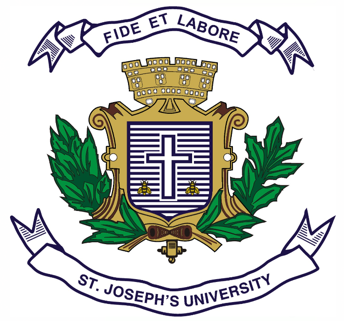 ST. JOSEPH’S UNIVERSITY, BANGALORE-27B.Sc. (ZOOLOGY) - I SEMESTERSEMESTER EXAMINATION: OCTOBER 2023(Examination conducted in November /December 2023)ZO121 – CYTOLOGY AND GENETICS(For current batch students only)Time- 2 Hours							                         Max marks-60Note: Draw diagrams wherever necessaryThis paper contains Two printed pages and Three parts Part – AI. Answer all the following.                                                                          10X1=10___________ is the non-histone protein involved in folding or packing of chromosome.Linked genes exhibit recombination frequencies less than ______%.Telomeres consist of __________ hexameric repetitive noncoding sequences.Apoptosome complex is formed in ___________ caspase pathway of apoptosis. Name the toxic protein produced by the killer strains of Paramecium aurelia.Chromatids are held together by ____________ protein.Haemolysis caused by Rh fetal-maternal incompatibility is called _______________.Enumerate GPCRs.Define Pleiotropy.X- linked dominant: Fragile X Syndrome; X- linked recessive: _________________.                                               Part - BII. Answer any Four of the following.                                                             4X5=2011. Explain cell cycle checkpoints and their functions with a neat labelled diagram.12. Explain dominant epistasis with an example.13. Classify signaling systems based on the distance they act upon.14. Skin colour of man is determined by many genes – substantiate the statement with a worked-out problem.15. Mention the functions of Smooth Endoplasmic Reticulum.16. Describe the mechanism of dosage compensation in humans by stating Lyon’s hypothesis.Part – CIII. Answer any Three of the following.                                                        3X10=30                                                                17. Describe cell junctions and their types with an example each.18. Explain epigenetic landscape with a brief note on Waddington’s model.19. Explain heterogametic male and female chromosomal sex determination with an example each.20. Write a note on structure and function of cytoskeletons.21. Briefly describe the structure and function of peroxisome.